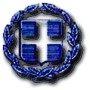 ΕΛΛΗΝΙΚΗ ΔΗΜΟΚΡΑΤΙΑ      	ΑΝΑΡΤΗΤΕΑ ΣΤΟ ΔΙΑΔΥΚΤΙΟΝΟΜΟΣ ΕΒΡΟΥ                                                ΔΗΜΟΣ ΣΑΜΟΘΡΑΚΗΣ	                                 ΑΔΑ: 9ΜΣΖΩ1Λ-0Τ2    Aρ. Πρωτ.: 2158/10-5-2021                             ΑΠΟΣΠΑΣΜΑΑπό το πρακτικό της 7ης/19-4-2021 Συνεδρίασης του Δημοτικού Συμβουλίου Σαμοθράκης.Στη Σαμοθράκη σήμερα 19-4-2021 ημέρα Παρασκευή και ώρα 19:30 πραγματοποιήθηκε τακτική  συνεδρίαση Δημοτικού Συμβουλίου με τηλεδιάσκεψη (zoom), για λόγους διασφάλισης της δημόσιας υγείας  με τη διαδικασία των διατάξεων των άρθρων 67, παρ. 51 και 167, παρ. 12 του ν. 3852/2010, δυνάμει της παρ. 1 του άρθρου 10 της  από 11 Μαρτίου 2020 Πράξης Νομοθετικού Περιεχομένου (ΠΝΠ) «Κατεπείγοντα μέτρα αντιμετώπισης των αρνητικών συνεπειών της εμφάνισης του κορωνοϊού Covid-19 και της ανάγκης περιορισμού της διάδοσής του» (Α΄ 55), ύστερα από  την αρίθμ. πρωτ.: 1782/19-4-2021 πρόσκληση του Προέδρου του Δημοτικού Συμβουλίου που δημοσιεύτηκε στον ειδικό χώρο ανακοινώσεων (πίνακα ανακοινώσεων) και στην ιστοσελίδα του Δήμου Σαμοθράκης για συζήτηση και λήψη αποφάσεων στα κατωτέρω θέματα  της  ημερήσιας διάταξης. ΘEMA: 2Ο   Έγκριση έκθεσης 1ου τριμήνου  του έτους 2021, για την εκτέλεση του προϋπολογισμού οικονομικού έτους 2021.     Αρίθμ. Απόφαση:43Πριν από την έναρξη της συνεδρίασης ο πρόεδρος διαπίστωσε ότι από τα δεκαεπτά (17)  μέλη του Δημοτικού Συμβουλίου ήταν:Ο Δήμαρχος Γαλατούμος Νικόλαος προσκλήθηκε και παρίσταται στη συνεδρίαση.Στη συνεδρίαση παραβρέθηκε και η Βραχιώλια Ευαγγελία υπάλληλος του Δήμου κλάδου ΤΕ Διοικητικού Λογιστικού/Α΄ για την τήρηση των πρακτικών.Ο Πρόεδρος αφού διαπίστωσε την  απαρτία καθώς από το σύνολο δεκαεπτά (17) μελών ήταν παρόντα δεκαπέντε (15) μέλη, κήρυξε την έναρξη της συνεδρίασης και εισηγήθηκε το 7ο  θέμα ως εξής:Σας θέτω υπόψη την υπ’ αριθμ. 63/2021 απόφαση της Οικονομικής Επιτροπής  σύμφωνα με την οποία, εισηγείται στο Δημοτικό Συμβούλιο την έγκριση της Τριμηνιαίας Έκθεσης Εσόδων – Εξόδων (Α΄ τριμήνου έτους 2021 ) για τον έλεγχο υλοποίησης του προϋπολογισμού έτους 2021 σύμφωνα με την εισηγητική έκθεση της οικονομικής υπηρεσίας του Δήμου και ειδικότερα:«Σύμφωνα με την  περίπτωση β της παραγράφου 1 του άρθρου 72 του ν. 3852/10, η Οικονομική Επιτροπή ελέγχει την υλοποίηση του προϋπολογισμού και υποβάλλει ανά τρίμηνο έκθεση προς το Δημοτικό Συμβούλιο, στην οποία παρουσιάζεται η κατάσταση των εσόδων και εξόδων του Δήμου. Η έκθεση αυτή στην οποία καταχωρούνται και τυχόν παρατηρήσεις της μειοψηφίας, δημοσιεύεται υποχρεωτικά στην ιστοσελίδα του Δήμου.Τα στοιχεία που πρέπει να περιλαμβάνονται στην τριμηνιαία έκθεση  καθορίζονται στην αριθμ. οικ. 40038/09.09.2011 (ΦΕΚ 2007/09.09.2011 τεύχος Β’) "Καθορισμός των στοιχείων τα οποία περιλαμβάνονται στην έκθεση αποτελεσμάτων εκτέλεσης του προϋπολογισμού των Δήμων και Περιφερειών" και εμφανίζονται στους συνημμένους πίνακες, όπως έχουν συμπληρωθεί από την Οικονομική Υπηρεσία του Δήμου, με βάση  τα πραγματοποιηθέντα έσοδα- έξοδα και γενικά τα οικονομικά δεδομένα, όπως αποτυπώνονται στα βιβλία και στοιχεία του Δήμου την 31/3/2021.Συγκεκριμένα διαβιβάζονται στην Οικονομική Επιτροπή οι κάτωθι πίνακες: Πίνακας 1: Αποτελέσματα εκτέλεσης προϋπολογισμού εσόδων 1ου  τριμήνου του έτους 2021.Πίνακας 2: Αποτελέσματα εκτέλεσης προϋπολογισμού δαπανών 1ου  τριμήνου του έτους 2021.Πίνακας 3: Στοιχεία ισολογισμού 1ου  τριμήνου του έτους 2021.Παρακαλούμε για την ψήφιση της έγκρισης της τριμηνιαίας έκθεσης εσόδων εξόδων Α τριμήνου σύμφωνα με την εισηγητική έκθεση της Οικονομικής Υπηρεσίας του Δήμου.Το Δημοτικό Συμβούλιο αφού άκουσε τον Πρόεδρό του και έλαβε υπόψη του υπ’ αριθμ. 63/2021 απόφαση της Οικονομικής Επιτροπής, την περίπτωση β της παραγράφου 1 του άρθρου 72 του ν. 3852/10 καθώς και την αριθμ. την αριθ. Με την αριθ. 29/2021 απόφαση του Δημοτικού μας Συμβουλίου και που εγκρίθηκε με την  αρίθμ. πρωτ.: 44368/14-04-2021 (ΑΔΑ: Ω2ΡΧΟΡ1Υ-9ΤΣ)  απόφαση του Γ.Γ. Αποκεντρωμένης για τον προϋπολογισμό οικονομικού έτους 2021.ΑΠΟΦΑΣΙΖΕΙ ΟΜΟΦΩΝΑΤην έγκριση της Τριμηνιαίας Έκθεσης Εσόδων – Εξόδων α΄ τριμήνου 2021. για τον έλεγχο υλοποίησης του προϋπολογισμού έτους 2021 σύμφωνα με την εισηγητική έκθεση της οικονομικής υπηρεσίας του Δήμου και την απόφαση της οικονομικής επιτροπής με αρ. 63/2021.Α. Τα αποτελέσματα εκτέλεσης προϋπολογισμού εσόδων εξόδων και στοιχείων Ενεργητικού 1ου τριμήνου του έτους  2021, εμφανίζονται στους  παρακάτω πίνακες: ΕΣΟΔΑ 01-01-2021 ΕΩΣ 31-03-2021ΕΞΟΔΑ 01-01-2021 ΕΩΣ 31-03-2021ΙΣΟΛΟΓΙΣΜΟΣ 01-01-2021 ΕΩΣ 31-03-2021Οι ανωτέρω πίνακες αποτελούν αναπόσπαστο μέρος της παρούσαςΑφού συντάχθηκε και αναγνώστηκε το πρακτικό αυτό υπογράφεται όπωςπαρακάτω:Ο Πρόεδρος του Δημοτικού Συμβουλίου     Τα Μέλη          O Γραμματέας      Φωτεινού Φωτεινός                        (Υπογραφές)      Παλκανίκος Ιωάννης (Πλειοψηφών Σύμβουλος)		Ακριβές Απόσπασμα					  Ο Δήμαρχος					          Γαλατούμος ΝικόλαοςΕΛΛΗΝΙΚΗ ΔΗΜΟΚΡΑΤΙΑ      ΝΟΜΟΣ ΕΒΡΟΥ                                                ΑΝΑΡΤΗΤΕΑ ΣΤΟ ΔΙΑΔΙΚΤΥΟ: ΔΗΜΟΣ ΣΑΜΟΘΡΑΚΗΣ	Aρ. Πρωτ.:                              ΑΠΟΣΠΑΣΜΑΑπό το πρακτικό της 7ης/23-4-2021 Συνεδρίασης του Δημοτικού Συμβουλίου Σαμοθράκης.Στη Σαμοθράκη σήμερα 23-4-2021 ημέρα Παρασκευή και ώρα 19:30 πραγματοποιήθηκε τακτική  συνεδρίαση Δημοτικού Συμβουλίου με τηλεδιάσκεψη (zoom), για λόγους διασφάλισης της δημόσιας υγείας  με τη διαδικασία των διατάξεων των άρθρων 67, παρ. 51 και 167, παρ. 12 του ν. 3852/2010, δυνάμει της παρ. 1 του άρθρου 10 της  από 11 Μαρτίου 2020 Πράξης Νομοθετικού Περιεχομένου (ΠΝΠ) «Κατεπείγοντα μέτρα αντιμετώπισης των αρνητικών συνεπειών της εμφάνισης του κορωνοϊού Covid-19 και της ανάγκης περιορισμού της διάδοσής του» (Α΄ 55), ύστερα από  την αρίθμ. πρωτ.: 1782/19-4-2021 πρόσκληση του Προέδρου του Δημοτικού Συμβουλίου που δημοσιεύτηκε στον ειδικό χώρο ανακοινώσεων (πίνακα ανακοινώσεων) και στην ιστοσελίδα του Δήμου Σαμοθράκης για συζήτηση και λήψη αποφάσεων στα κατωτέρω θέματα  της  ημερήσιας διάταξης.  ΘΕΜΑ: 3ο  «Ορισμός Ορκωτών Λογιστών για τον έλεγχο διαχειριστικής χρήσης οικ. έτους 2020 στον Δήμο Σαμοθράκης»ΑΡΙΘΜ. ΑΠΟΦΑΣΗ: 44Πριν από την έναρξη της συνεδρίασης ο πρόεδρος διαπίστωσε ότι από τα δεκαεπτά (17)  μέλη του Δημοτικού Συμβουλίου ήταν:Ο Δήμαρχος Γαλατούμος Νικόλαος προσκλήθηκε και παρίσταται στη συνεδρίαση.Στη συνεδρίαση παραβρέθηκε και η Βραχιώλια Ευαγγελία υπάλληλος του Δήμου κλάδου ΤΕ Διοικητικού Λογιστικού/Α΄ για την τήρηση των πρακτικών.Ο Πρόεδρος αφού διαπίστωσε την  απαρτία καθώς από το σύνολο δεκαεπτά (17) μελών ήταν παρόντα δεκαπέντε(15) μέλη, κήρυξε την έναρξη της συνεδρίασης και εισηγήθηκε το 3ο  θέμα ως εξής:Σας γνωρίζω ότι εκ παραδρομής τέθηκε το παρών θέμα και ως εκ τούτου ζητώ την αναβολή της συζήτησης του.Το Δ.Σ. αφού άκουσε τον Πρόεδρο και κατόπιν διαλογικής συζήτησης   							 ΑΠΟΦΑΣΙΣΕ ΟΜΟΦΩΝΑΕγκρίνει την αναβολή συζήτησης του παρόντος θέματος.Αφού συντάχθηκε και αναγνώστηκε το πρακτικό αυτό υπογράφεται όπως παρακάτω:Ο Πρόεδρος του Δημοτικού Συμβουλίου             Τα Μέλη        Ο Γραμματέας 			                                   (Υπογραφές)    Παλκανίκος Ιωάννης       Φωτεινού Φωτεινός                        Ακριβές Απόσπασμα                                                         O Δήμαρχος                                                     Γαλατούμος ΝικόλαοςΕΛΛΗΝΙΚΗ ΔΗΜΟΚΡΑΤΙΑ      ΝΟΜΟΣ ΕΒΡΟΥ                                                ΑΝΑΡΤΗΤΕΑ ΣΤΟ ΔΙΑΔΙΚΤΥΟ: ΔΗΜΟΣ ΣΑΜΟΘΡΑΚΗΣ	                            ΑΔΑ: ΨΕ21Ω1Λ-0ΜΞAρ. Πρωτ.: 1929/26-4-2021                               ΑΠΟΣΠΑΣΜΑΑπό το πρακτικό της 7ης/19-4-2021 Συνεδρίασης του Δημοτικού Συμβουλίου Σαμοθράκης.Στη Σαμοθράκη σήμερα 19-4-2021 ημέρα Παρασκευή και ώρα 19:30 πραγματοποιήθηκε τακτική  συνεδρίαση Δημοτικού Συμβουλίου με τηλεδιάσκεψη (zoom), για λόγους διασφάλισης της δημόσιας υγείας  με τη διαδικασία των διατάξεων των άρθρων 67, παρ. 51 και 167, παρ. 12 του ν. 3852/2010, δυνάμει της παρ. 1 του άρθρου 10 της  από 11 Μαρτίου 2020 Πράξης Νομοθετικού Περιεχομένου (ΠΝΠ) «Κατεπείγοντα μέτρα αντιμετώπισης των αρνητικών συνεπειών της εμφάνισης του κορωνοϊού Covid-19 και της ανάγκης περιορισμού της διάδοσής του» (Α΄ 55), ύστερα από  την αρίθμ. πρωτ.: 1782/19-4-2021 πρόσκληση του Προέδρου του Δημοτικού Συμβουλίου που δημοσιεύτηκε στον ειδικό χώρο ανακοινώσεων (πίνακα ανακοινώσεων) και στην ιστοσελίδα του Δήμου Σαμοθράκης για συζήτηση και λήψη αποφάσεων στα κατωτέρω θέματα  της  ημερήσιας διάταξης.  ΘΕΜΑ: 4ο  «Έγκριση υποβολής αιτήματος παραχώρησης υλικού καθαρισμού προσχώσεων στο αλιευτικό καταφύγιο Θέρμων Ν. Σαμοθράκης»ΑΡΙΘΜ. ΑΠΟΦΑΣΗ:45Πριν από την έναρξη της συνεδρίασης ο πρόεδρος διαπίστωσε ότι από τα δεκαεπτά (17)  μέλη του Δημοτικού Συμβουλίου ήταν:Ο Δήμαρχος Γαλατούμος Νικόλαος προσκλήθηκε και παρίσταται στη συνεδρίαση.Στη συνεδρίαση παραβρέθηκε και η Βραχιώλια Ευαγγελία υπάλληλος του Δήμου κλάδου ΤΕ Διοικητικού Λογιστικού/Α΄ για την τήρηση των πρακτικών.Ο Πρόεδρος αφού διαπίστωσε την  απαρτία καθώς από το σύνολο δεκαεπτά (17) μελών ήταν παρόντα δεκαπέντε(15) μέλη, κήρυξε την έναρξη της συνεδρίασης και εισηγήθηκε το …ο  θέμα ως εξής:Σας γνωρίζω ότι με το αρίθμ. πρωτ.: 85535/8-4-2021 έγγραφο της Κτηματικής Υπηρεσίας Έβρου σχετικά με τη παραχώρηση του υλικού 4.099,90 κυβικά μέτρα που προέκυψε από τις εργασίες καθαρισμού προσχώσεων στο αλιευτικό καταφύγιο Θέρμων Σαμοθράκης και σύμφωνα με τις διατάξεις του άρθρου 200 του Ν. 3463/2006, παρακαλούμε για την αποστολή σχετικού αιτήματος, απόφασης του Δημοτικού Συμβουλίου, στην οποία να προσδιορίζετε τους συγκεκριμένους σκοπούς για τους οποίους είναι αναγκαίο το υλικό. Σύμφωνα με τις διατάξεις του άρθρου 200 του Ν.3463/2006  ¨Παραχώρηση περιουσιακών στοιχείων σε Δήμους και Κοινότητες¨ προβλέπονται τα εξής:
1.Με κοινή απόφαση των Υπουργών Οικονομίας και Οικονομικών, Εσωτερικών, Δημόσιας Διοίκησης και Αποκέντρωσης και του καθ’ ύλην αρμόδιου Υπουργού, επιτρέπεται να παραχωρηθούν ή να διατεθούν δωρεάν στους Δήμους ή στις Κοινότητες περιουσιακά στοιχεία οποιασδήποτε φύσεως, που ανήκουν στο Δημόσιο και σε δημόσια νομικά πρόσωπα, ύστερα από απόφαση του συλλογικού οργάνου που διοικεί το φορέα αυτόν.2.Με την ίδια απόφαση καθορίζονται οι όροι και προϋποθέσεις για την παραχώρηση ή τη διάθεση, καθώς και οι συνέπειες που συνεπάγεται η μη τήρησή τους.Κατόπιν των ανωτέρω καλείται το Δημοτικό Συμβούλιο να αποφασίσε για την έγκριση υποβολή αιτήματος παραχώρησης υλικού 4.099,90 κυβικά μέτρα που προέκυψε από τις εργασίες καθαρισμού προσχώσεων στο αλιευτικό καταφύγιο Θέρμων Σαμοθράκης και να προσδιορίσει τους σκοπούς για τους οποίους είναι αναγκαίο το υλικό. Η πρόταση της δημοτικής αρχής είναι να υποβληθεί αίτημα παραχώρησης υλικού 4.099,90 κυβικών μέτρων που προέκυψε από τις εργασίες καθαρισμού προσχώσεων στο αλιευτικό καταφύγιο Θέρμων Σαμοθράκης με σκοπό την χρήση του στην υλοποίηση τεχνικών έργων  ύδρευσης, αποχέτευσης και αγροτικής οδοποιίας του Δήμου Σαμοθράκης.Το Δ.Σ. αφού άκουσε τον Πρόεδρο και έλαβε υπόψη του:Το  αρίθμ. πρωτ.: 85535/8-4-2021 έγγραφο της Κτηματικής Υπηρεσίας Τις διατάξεις  του άρθρου 200 του Ν.3463/2006  Τις ανάγκες των έργων του Δήμου Σαμοθράκης και κατόπιν διαλογικής συζήτησης   							 ΑΠΟΦΑΣΙΣΕ ΟΜΟΦΩΝΑΕγκρίνει την υποβολή αιτήματος προς την Κτηματική Υπηρεσία Έβρου για παραχώρηση υλικού 4.099,90 κυβικών μέτρων που προέκυψε από τις εργασίες καθαρισμού προσχώσεων στο αλιευτικό καταφύγιο Θέρμων Σαμοθράκης με σκοπό την χρήση του στην υλοποίηση τεχνικών έργων  ύδρευσης, αποχέτευσης και αγροτικής οδοποιίας του Δήμου Σαμοθράκης.Αφού συντάχθηκε και αναγνώστηκε το πρακτικό αυτό υπογράφεται όπως παρακάτω:Ο Πρόεδρος του Δημοτικού Συμβουλίου             Τα Μέλη        Ο Γραμματέας 			                                   (Υπογραφές)    Παλκανίκος Ιωάννης       Φωτεινού Φωτεινός                        Ακριβές Απόσπασμα                                                         O Δήμαρχος                                                     Γαλατούμος ΝικόλαοςΕΛΛΗΝΙΚΗ ΔΗΜΟΚΡΑΤΙΑ      ΝΟΜΟΣ ΕΒΡΟΥ                                                ΑΝΑΡΤΗΤΕΑ ΣΤΟ ΔΙΑΔΙΚΤΥΟ: ΔΗΜΟΣ ΣΑΜΟΘΡΑΚΗΣ	                            ΑΔΑ: ΩΞΔΥΩ1Λ-ΧΟΞAρ. Πρωτ.: 1930/26-4-2021                               ΑΠΟΣΠΑΣΜΑΑπό το πρακτικό της 7ης/19-4-2021 Συνεδρίασης του Δημοτικού Συμβουλίου Σαμοθράκης.Στη Σαμοθράκη σήμερα 19-4-2021 ημέρα Παρασκευή και ώρα 19:30 πραγματοποιήθηκε τακτική  συνεδρίαση Δημοτικού Συμβουλίου με τηλεδιάσκεψη (zoom), για λόγους διασφάλισης της δημόσιας υγείας  με τη διαδικασία των διατάξεων των άρθρων 67, παρ. 51 και 167, παρ. 12 του ν. 3852/2010, δυνάμει της παρ. 1 του άρθρου 10 της  από 11 Μαρτίου 2020 Πράξης Νομοθετικού Περιεχομένου (ΠΝΠ) «Κατεπείγοντα μέτρα αντιμετώπισης των αρνητικών συνεπειών της εμφάνισης του κορωνοϊού Covid-19 και της ανάγκης περιορισμού της διάδοσής του» (Α΄ 55), ύστερα από  την αρίθμ. πρωτ.: 1782/19-4-2021 πρόσκληση του Προέδρου του Δημοτικού Συμβουλίου που δημοσιεύτηκε στον ειδικό χώρο ανακοινώσεων (πίνακα ανακοινώσεων) και στην ιστοσελίδα του Δήμου Σαμοθράκης για συζήτηση και λήψη αποφάσεων στα κατωτέρω θέματα  της  ημερήσιας διάταξης.  ΘΕΜΑ: 5ο  «Έγκριση κατανομής υπολοίπου πιστώσεων για ΑΝΤΙΜΕΤΩΠΙΣΗ ΛΕΙΨΥΔΡΙΑΣ (αρίθμ. πρωτ.: 78378/10-11-2017 απόφαση ΥΠΕΣ)»ΑΡΙΘΜ. ΑΠΟΦΑΣΗ: 46Πριν από την έναρξη της συνεδρίασης ο πρόεδρος διαπίστωσε ότι από τα δεκαεπτά (17)  μέλη του Δημοτικού Συμβουλίου ήταν:Ο Δήμαρχος Γαλατούμος Νικόλαος προσκλήθηκε και παρίσταται στη συνεδρίαση.Στη συνεδρίαση παραβρέθηκε και η Βραχιώλια Ευαγγελία υπάλληλος του Δήμου κλάδου ΤΕ Διοικητικού Λογιστικού/Α΄ για την τήρηση των πρακτικών.Ο Πρόεδρος αφού διαπίστωσε την  απαρτία καθώς από το σύνολο δεκαεπτά (17) μελών ήταν παρόντα δεκαπέντε (15) μέλη, κήρυξε την έναρξη της συνεδρίασης και εισηγήθηκε το 5ο  θέμα ως εξής:Με την κατάρτιση του προϋπολογισμού οικ. έτους 2021 έχει προβλεφθεί το ποσό των 10.404,10 € στον ΚΑΕ 1325.09 σκέλος των εσόδων  με τίτλο ΑΝΤΙΜΕΤΩΠΙΣΗ ΛΕΙΨΥΔΡΙΑ (αρίθμ. πρωτ.: 78378/10-11-2017 απόφαση ΥΠΕΣ) και με την αρίθμ. πρωτ.: 1396/26-3-2021 έγγραφο του Δημάρχου προς την Αποκεντρωμένη Διοίκηση Μακεδονίας- Θράκης – Τμήμα Διοικητικό -Οικονομικό βεβαιώνεται ότι δεν υπάρχει κατανομή (πρόβλεψη) αντίστοιχου ποσού σε ΚΑΕ του σκέλους των εξόδων για  δαπάνες που θα καλυφθούν από το υπολοίπου της χρηματοδότησης που εγκρίθηκε με την αρίθμ. πρωτ.: 78378/10-11-2017 απόφαση του ΥΠΕΣ , ως εκ τούτου το ποσό των εσόδων είτε θα διαγραφεί  κατά την 1η αναμόρφωση του προϋπολογισμού οικ. έτους 2021 και μόνο σε περίπτωση που υπάρξει διαβεβαίωση από το Υπουργείο Εσωτερικών ότι η εν λόγω χρηματοδότηση βρίσκεται σε ισχύ θα γίνει κατανομή του υπολοίπου σε νέες δαπάνες οι οποίες θα καταμενηθούν και θα εγγραφούν προς ισοσκέλιση στο σκέλος των εξόδων του προϋπολογισμού οικ. έτους 2021 με την 1η αναμόρφωσή του.Σας γνωρίζω ότι με την αρίθμ. πρωτ.: 75159/6-11-2020 απόφαση του ΥΠΕΣ τροποποίηθηκε και παρατάθηκε  η ισχύς της υπ’ αριθμ 78378/31-12-2018 Απόφασης χρηματοδότησης του Δήμου Σαμοθράκης Ν. Έβρου από τη λήξη της έως την 30/06/2021.Ως εκ τούτου καλείται το δημοτικό συμβούλιο να εγκρίνει την κατανομή του αδιάθετου  υπόλοιπο ποσού 10.404,10 € της επιχορήγησης  για αντιμετώπιση λειψυδρίας που εγκρίθηκε με την αριθμ. πρωτ.: 78378/10-11-2017 απόφαση ΥΠΕΣ προκειμένου να καλυφθούν οι ανάγκες του Δήμου για λοιπές δαπάνες αντιμετώπισης λειψυδρίας και την εγγραφή του ποσού των 10.404,10  € στον ΚΑΕ 70/6261.02 ¨Λοιπές δαπάνες αντιμετώπισης λειψυδρίας (78378/10-11-2017)¨ στο σκέλος των εξόδων του προϋπολογισμού οικ. έτους 2021 προς ισοσκέλιση του προϋπολογισμού οικ. έτους 2021.Το Δ.Σ. αφού άκουσε τον Πρόεδρο και έλαβε υπόψη τα ανωτέρω  και κατόπιν διαλογικής συζήτησης ,  							 ΑΠΟΦΑΣΙΣΕ ΟΜΟΦΩΝΑΕγκρίνει την κατανομή του αδιάθετου υπόλοιπου ποσού 10.404,10 € της επιχορήγησης  για αντιμετώπιση λειψυδρίας που εγκρίθηκε με την αριθμ. πρωτ.: 78378/10-11-2017 απόφαση ΥΠΕΣ προκειμένου να καλυφθούν οι ανάγκες του Δήμου για λοιπές δαπάνες αντιμετώπισης λειψυδρίας και την εγγραφή του ποσού των 10.404,10  € στον ΚΑΕ  70/6261.02 ¨Λοιπές δαπάνες αντιμετώπισης λειψυδρίας (78378/10-11-2017)¨ στο σκέλος των εξόδων του προϋπολογισμού οικ. έτους 2021 προς ισοσκέλιση του προϋπολογισμού οικ. έτους 2021.Αφού συντάχθηκε και αναγνώστηκε το πρακτικό αυτό υπογράφεται όπως παρακάτω:Ο Πρόεδρος του Δημοτικού Συμβουλίου             Τα Μέλη        Ο Γραμματέας 			                                   (Υπογραφές)    Παλκανίκος Ιωάννης       Φωτεινού Φωτεινός                       Ακριβές Απόσπασμα                                                         O Δήμαρχος                                                     Γαλατούμος ΝικόλαοςΕΛΛΗΝΙΚΗ ΔΗΜΟΚΡΑΤΙΑ      ΝΟΜΟΣ ΕΒΡΟΥ                                                ΑΝΑΡΤΗΤΕΑ ΣΤΟ ΔΙΑΔΙΚΤΥΟ: ΔΗΜΟΣ ΣΑΜΟΘΡΑΚΗΣ	                                ΑΔΑ: 6Ω5ΛΩ1Λ-ΟΕΛAρ. Πρωτ.:1931/26-4-2021                               ΑΠΟΣΠΑΣΜΑΑπό το πρακτικό της 7ης/19-4-2021 Συνεδρίασης του Δημοτικού Συμβουλίου Σαμοθράκης.Στη Σαμοθράκη σήμερα 19-4-2021 ημέρα Παρασκευή και ώρα 19:30 πραγματοποιήθηκε τακτική  συνεδρίαση Δημοτικού Συμβουλίου με τηλεδιάσκεψη (zoom), για λόγους διασφάλισης της δημόσιας υγείας  με τη διαδικασία των διατάξεων των άρθρων 67, παρ. 51 και 167, παρ. 12 του ν. 3852/2010, δυνάμει της παρ. 1 του άρθρου 10 της  από 11 Μαρτίου 2020 Πράξης Νομοθετικού Περιεχομένου (ΠΝΠ) «Κατεπείγοντα μέτρα αντιμετώπισης των αρνητικών συνεπειών της εμφάνισης του κορωνοϊού Covid-19 και της ανάγκης περιορισμού της διάδοσής του» (Α΄ 55), ύστερα από  την αρίθμ. πρωτ.: 1782/19-4-2021 πρόσκληση του Προέδρου του Δημοτικού Συμβουλίου που δημοσιεύτηκε στον ειδικό χώρο ανακοινώσεων (πίνακα ανακοινώσεων) και στην ιστοσελίδα του Δήμου Σαμοθράκης για συζήτηση και λήψη αποφάσεων στα κατωτέρω θέματα  της  ημερήσιας διάταξης. ΘΕΜΑ: 6ο  «Έγκριση έκθεσης πεπραγμένων 1ου τριμήνου 2021 των δομών υλοποίησης του προγράμματος ¨Βοήθεια στο σπίτι¨ Δήμου Σαμοθράκης»      ΑΡΙΘΜ. ΑΠΟΦΑΣΗ: 47Πριν από την έναρξη της συνεδρίασης ο πρόεδρος διαπίστωσε ότι από τα δεκαεπτά (17)  μέλη του Δημοτικού Συμβουλίου ήταν:Ο Δήμαρχος Γαλατούμος Νικόλαος προσκλήθηκε και παρίσταται στη συνεδρίαση.Στη συνεδρίαση παραβρέθηκε και η Βραχιώλια Ευαγγελία υπάλληλος του Δήμου κλάδου ΤΕ Διοικητικού Λογιστικού/Α΄ για την τήρηση των πρακτικών.Ο Πρόεδρος αφού διαπίστωσε την  απαρτία καθώς από το σύνολο δεκαεπτά (17) μελών ήταν παρόντα δεκαπέντε (15) μέλη, κήρυξε την έναρξη της συνεδρίασης και εισηγήθηκε το 6ο  θέμα ως εξής:Με αρίθμ. πρωτ.: 1629/12-4-2021 έκθεση πεπραγμένων 1ου  τριμήνου των δομών υλοποίησης του προγράμματος ¨Βοήθεια στο σπίτι¨ Δήμου Σαμοθράκης που συντάχθηκε από την Αναπληρώτρια Προϊσταμένη Αυτοτελούς Τμήματος Κοινωνικής Πολιτικής κα. Καπετανίδου Στυλιανή αναφέρονται τα εξής: «Με την αρίθμ. 66/2017 απόφαση του Δημοτικού Συμβουλίου εγκρίθηκε ο Κανονισμός Λειτουργίας των δομών που υλοποιούν το πρόγραμμα ¨Βοήθεια στο σπίτι¨ στο Δήμο Σαμοθράκης. Το πρόγραμμα ¨Βοήθεια στο σπίτι¨ υλοποιούν δύο (2) δομές που διαθέτει ο Δήμος με την επωνυμία ¨Βοήθεια στο σπίτι¨ και ¨Κοινωνική Μέριμνα¨.Η προβλεπόμενη στελέχωση εκάστοτε δομής είναι τουλάχιστον 1 Κοινωνικός Λειτουργός, 1 Νοσηλεύτρια, 1 Οικογενειακή Βοηθός, ωστόσο  στο 3ο τρίμηνο του έτους 2020 οι δομές διαθέτουν  μόνο το κάτωθι προσωπικό:¨Κοινωνική Μέριμνα¨ – 1 ΥΕ Οικογενειακή Βοηθό με σχέση εργασίας ιδιωτικού δικαίου αορίστου χρόνου ¨Βοήθεια στο σπίτι¨- 1 ΥΕ Οικογενειακή Βοηθό με σχέση εργασίας ορισμένου χρόνου μέχρι την δημοσίευση του διορισμού των επιτυχόντων των οριστικών πινάκων διοριστέων της Προκήρυξης 4Κ/2020 στην αντίστοιχη  θέση προς υλοποίηση του Προγράμματος με τίτλο ¨Βοήθεια στο σπίτι¨. Στις 21/9/2020 τοποθετήθηκαν για την υποστήριξη λειτουργίας των δομών και άλλες τρεiς εργαζόμενες στα πλαίσια προγράμματος απασχόλησης ανέργων σε κοινωφελής υπηρεσίες του Δήμου η Γενηκομσάκη Σοφία-  ΔΕ Βοηθός Νοσηλεύτρια, η Σαλαμανή Ευαγγελία- ΠΕ Κοινωνική Λειτουργός και η Σαράντου Ζωή – ΠΕ Κοινωνικής Πολιτικής. Σύμφωνα με το άρθρο 9 του Κανονισμού Λειτουργίας των δομών υλοποίησης του προγράμματος ¨Βοήθεια στο σπίτι¨ στο τέλος κάθε ημερολογιακού τριμήνου θα γίνεται αναλυτική έκθεση της μονάδας, με ποσοτικά, στατιστικά και ποιοτικά στοιχεία, προς το Δημοτικό Συμβούλιο. Με την έγκριση του Κανονισμού Λειτουργίας κατόπιν εισήγησης της αρμόδιας υπηρεσίας που εποπτεύει τις εν λόγω δομές καθιερώθηκε από το Δημοτικό Συμβούλιο σύστημα παρακολούθησης υλοποίησης του προγράμματος, ενώ για το προγενέστερο διάστημα δεν υπάρχουν στοιχεία  πέραν την ατομικής μαρτυρίας των εργαζομένων.  Από τα στοιχεία που τηρούνται από το 1o τρίμηνο του έτους 2021 και τις μαρτυρίες των στελεχών διαπιστώνονται τα εξής:ΙΑΝΟΥΑΡΙΟΣ 2021Α. Στην δομή ¨Βοήθεια στο σπίτι¨ στην οποία εργάζεται  ένα  άτομο η κα. Πεπέ Πολυξένη Οικογενειακή Βοηθός, το σύνολο των εξυπηρετούμενων ατόμων για το μήνα Ιανουάριο 2021 ήταν 56 ωφελούμενοι.Για υπηρεσίες οικογενειακής βοηθού ήταν εγγεγραμμένου 27 ωφελούμενοι Η οικογενειακή βοηθός Πεπέ Πολυξένη παρείχε τις  υπηρεσίες οικογενειακής βοηθού συνολικά σε 27 άτομα ως εξής:13 άτομα δύο φορές την εβδομάδα πλήρη οικογενειακή βοήθεια5 άτομα τέσσερις φορές το μήνα πλήρη οικογενειακή βοήθεια4 άτομα μία φορά το μήνα  λοιπές υπηρεσίες οικογενειακής βοήθειας (αγορά βασικών αγαθών πληρωμή λογαριασμών)5 άτομα δύο  φορές το μήνα λοιπές υπηρεσίες οικογενειακής βοήθειας (αγορά βασικών αγαθών πληρωμή λογαριασμών)Επί πλέον υποβοήθησε τη συνταγογράφηση σε 16 ωφελούμενους και βοήθησε στην διανομή φαρμάκων σε 4 άτομα εκτός προγράμματος λόγω περιορισμού μετακινήσεων λόγω covid Β. Στην δομή η δομή ¨Κοινωνική Μέριμνα¨ κατά το μήνα Ιανουάριο  εργάζονταν  η κα. Μυλωνά Αναστασία Οικογενειακή Βοηθός και  στην δομή ήταν εγγεγραμμένοι  55 ωφελούμενοι για τις κάτωθι υπηρεσίες:Για υπηρεσίες οικογενειακής βοηθού ήταν εγγεγραμμένοι 15 ωφελούμενοι Η οικογενειακή βοηθός Μυλωνά Αναστασία παρείχε τις  υπηρεσίες οικογενειακής βοηθού συνολικά σε 15 άτομα ως εξής:3 άτομα τρεις φορές το μήνα πλήρη οικογενειακή βοήθεια3 άτομα τέσσερις φορές το μήνα πλήρη οικογενειακή βοήθεια1 άτομο έξι φορές το μήνα πλήρη οικογενειακή βοήθεια4 άτομα μία φορά το μήνα  λοιπές υπηρεσίες οικογενειακής βοήθειας (αγορά βασικών αγαθών πληρωμή λογαριασμών)1 άτομο δύο φορές το μήνα λοιπές υπηρεσίες οικογενειακής βοήθειας (αγορά βασικών αγαθών πληρωμή λογαριασμών)3 άτομο τρεις  φορά το μήνα λοιπές υπηρεσίες οικογενειακής βοήθειας (αγορά βασικών αγαθών πληρωμή λογαριασμών)Η εν λόγω εργαζόμενη εκτελεί και χρέη οδηγού προκειμένου να μετακινούνται τα στελέχη και των δύο δομών στους οικισμούς για την εξυπηρέτηση των ωφελούμενων, επίσης μεταφέρει το προσωπικό στο Κέντρο Υγείας στα φαρμακεία και στα σούπερ μάρκετ για προμήθεια αγαθών ωφελούμενων ενώ πραγματοποίησε  συνταγογράφηση  σε 3  άτομα καθώς και βοήθησε στην διανομή φαρμάκων σε 1 άτομο εκτός προγράμματος λόγω περιορισμού μετακινήσεων λόγω covid Έλαβε κανονική άδεια 7 ημερών εκ των οποίων οι 5 ημέρες από υπόλοιπο προηγούμενου έτους.Γ. Το μήνα Ιανουάριο 2021 και στις δύο δομές που υλοποιούν το πρόγραμμα Βοήθεια στο σπίτι με συνολικό αριθμό ωφελούμενων 111 άτομα τοποθετήθηκαν οι κάτωθι εργαζόμενες με σκοπό να ενισχύσουν τις παρεχόμενες υπηρεσίες του προγράμματος Βοήθεια στο σπίτι:Γενηκομσάκη Σοφία-  ΔΕ Βοηθός Νοσηλεύτρια -   παρείχε  νοσηλευτικές υπηρεσίες  (μέτρηση ζαχάρου, αρτηριακής πίεσης κ.α.) σε 109 εγγεγραμμένους ωφελούμενους για νοσηλευτικές υπηρεσίες ως εξής:2 άτομα τρεις φορές την εβδομάδα (μέτρηση αρτηριακής πίεσης)18 άτομα 4 φορές το μήνα (μέτρηση αρτηριακής πίεσης)84 άτομα δύο φορές το μήνα (μέτρηση αρτηριακής πίεσης)2 άτομα δύο φορές την εβδομάδα (μέτρηση ζαχάρου)4 άτομα τέσσερις φορές το μήνα (μέτρηση ζαχάρου)21 άτομα δύο φορές το μήνα (μέτρηση ζαχάρου)7 άτομα δύο φορές την εβδομάδα (διανομή φαρμάκων)4 άτομα 4 φορές το μήνα (διανομή φαρμάκων)74 άτομα 1 φορά το μήνα (συνταγογράφηση διανομή φαρμάκων)Επίσης πραγματοποίηση κάποιες ενέσεις εκτάκτων και επισκέψεις για την παροχή βοήθειας στην λήψη φαρμακευτικής αγωγής.Έλαβε άδεια από 4/1/2021 μέχρι 5/1/2021Σαλαμανή Ευαγγελία- ΠΕ Κοινωνική Λειτουργός – προσέφερε τις υπηρεσίες της σε 75 εγγραμμένους ωφελούμενους για κοινωνικές υπηρεσίες ως εξής:4 άτομα δύο φορές την εβδομάδα ατομική ή οικογενειακή στήριξη24 άτομα τέσσερις φορές το μήνα ατομική ή οικογενειακή στήριξη41 άτομα δύο φορές του μήνα ατομική ή οικογενειακή στήριξη32 άτομα 1 φορά το μήνα συμβουλευτική/ψυχολογική υποστήριξηΕνώ διεκπεραίωσε την συνταγογράφηση σε 3 άτομα μία φορά το μήνα.Έλαβε άδεια από τις 20/1/2021 έως 22/1/2021Σαράντου Ζωή – ΠΕ Κοινωνικής Πολιτικής –  υποβοήθησε την Κοινωνική Λειτουργό και προσέφερε τις υπηρεσίες της (επισκέψεις) σε 24 ωφελούμενους ενώ διεκπαιρέωσε τις διαδικασίες τήρησης του συστήματος παρακολούθησης του προγράμματος (επικαιροποίηση και δημιουργία νέων καρτελών ωφελούμενων, κατάρτιση           ημερήσιου προγράμματος επισκέψεων και τήρηση ημερολόγιου μηνός), τέλος           πραγματοποίηση 7 συνταγογραφήσειςΦΕΒΡΟΥΑΡΙΟΣ 2021Α. Στην δομή ¨Βοήθεια στο σπίτι¨ στην οποία εργάζεται  ένα  άτομο η κα. Πεπέ Πολυξένη Οικογενειακή Βοηθός, το σύνολο των εξυπηρετούμενων ατόμων για το μήνα Φεβρουάριο 2021 ήταν 57 ωφελούμενοι.Για υπηρεσίες οικογενειακής βοηθού ήταν εγγεγραμμένου 29 ωφελούμενοι Η οικογενειακή βοηθός Πεπέ Πολυξένη παρείχε τις  υπηρεσίες οικογενειακής βοηθού συνολικά σε 24 άτομα ως εξής:4 άτομα τέσσερις φορές το μήνα πλήρη οικογενειακή βοήθεια14 άτομα δύο φορές το μήνα πλήρη οικογενειακή βοήθεια2 άτομα δύο  φορές το μήνα λοιπές υπηρεσίες οικογενειακής βοήθειας (αγορά βασικών αγαθών πληρωμή λογαριασμών)4 άτομα μία φορά το μήνα πλήρη οικογενειακή βοήθειαΕπί πλεόν υποβοήθησε τη συνταγογράφηση σε 10 ωφελούμενους.Έλαβε άδεια από 15/2/2021 έως 26/2/2021 (εκ των οποίων οι 3 ημέρες λόγω θανάτου της μητέρας της) Β. Στην δομή η δομή ¨Κοινωνική Μέριμνα¨ κατά το μήνα Φεβρουάριο  εργάζονταν  η κα. Μυλωνά Αναστασία Οικογενειακή Βοηθός και  στην δομή ήταν εγγεγραμμένοι  54 ωφελούμενοι για τις κάτωθι υπηρεσίες:Για υπηρεσίες οικογενειακής βοηθού ήταν εγγεγραμμένου 15 ωφελούμενοι Η οικογενειακή βοηθός Μυλωνά Αναστασία παρείχε τις  υπηρεσίες οικογενειακής βοηθού συνολικά σε 15 άτομα ως εξής:4 άτομα τρεις φορές το μήνα πλήρη οικογενειακή βοήθεια2 άτομα τέσσερις φορές το μήνα πλήρη οικογενειακή βοήθεια1 άτομο έξι φορές το μήνα πλήρη οικογενειακή βοήθεια4 άτομα μία φορά το μήνα  λοιπές υπηρεσίες οικογενειακής βοήθειας (αγορά βασικών αγαθών πληρωμή λογαριασμών)2 άτομα δύο φορές το μήνα λοιπές υπηρεσίες οικογενειακής βοήθειας (αγορά βασικών αγαθών πληρωμή λογαριασμών)2 άτομα τρεις  φορά το μήνα λοιπές υπηρεσίες οικογενειακής βοήθειας (αγορά βασικών αγαθών πληρωμή λογαριασμών)Η εν λόγω εργαζόμενη εκτελεί και χρέη οδηγού προκειμένου να μετακινούνται τα στελέχη και των δύο δομών στους οικισμούς για την εξυπηρέτηση των ωφελούμενων, επίσης μεταφέρει το προσωπικό στο Κέντρο Υγείας στα φαρμακεία και στα σούπερ μάρκετ για προμήθεια αγαθών ωφελούμενων ενώ πραγματοποίησε  συνταγογράφηση  σε 5  άτομα καθώς και βοήθησε στην διανομή νερού στους κατοίκους της Χώρας λόγω προβλημάτων υδροδότησης.Έλαβε άδεια από 17/2/2021  έως 19/2/2021 και από 22/2/2021 έως 24/2/2021 (εκ των οποίων οι 3 ημέρες λόγω θανάτου του πατέρα της).Το μήνα Φεβρουάριο 2021 και στις δύο δομές που υλοποιούν το πρόγραμμα Βοήθεια στο σπίτι με συνολικό αριθμό ωφελούμενων 111 άτομα τοποθετήθηκαν οι κάτωθι εργαζόμενες με σκοπό να ενισχύσουν τις παρεχόμενες υπηρεσίες του προγράμματος Βοήθεια στο σπίτι:Γενηκομσάκη Σοφία-  ΔΕ Βοηθός Νοσηλεύτρια -   παρείχε  νοσηλευτικές υπηρεσίες  (μέτρηση ζαχάρου, αρτηριακής πίεσης κ.α.) σε 108 εγγεγραμμένους ωφελούμενους για νοσηλευτικές υπηρεσίες ως εξής:1 άτομο τρεις φορές την εβδομάδα (μέτρηση αρτηριακής πίεσης)3 άτομα 4 φορές το μήνα (μέτρηση αρτηριακής πίεσης)85 άτομα δύο φορές το μήνα (μέτρηση αρτηριακής πίεσης)1 άτομο δύο φορές την εβδομάδα (μέτρηση ζαχάρου)2 άτομα τέσσερις φορές το μήνα (μέτρηση ζαχάρου)21 άτομα δύο φορές το μήνα (μέτρηση ζαχάρου)8 άτομα δύο φορές την εβδομάδα (διανομή φαρμάκων)12 άτομα 4 φορές το μήνα (διανομή φαρμάκων)82 άτομα 1 φορά το μήνα (συνταγογράφηση διανομή φαρμάκων)Επίσης πραγματοποίηση κάποιες ενέσεις  σε ωφελούμενους εκτός προγράμματος και βοήθησε στην διανομή νερού σε κατοίκους της Χώρας λόγω προβλημάτων υδροδότησης.Σαλαμανή Ευαγγελία- ΠΕ Κοινωνική Λειτουργός – προσέφερε τις υπηρεσίες της σε 76 εγγραμμένους ωφελούμενους για κοινωνικές υπηρεσίες ως εξής:4 άτομα δύο φορές την εβδομάδα ατομική ή οικογενειακή στήριξη22 άτομα τέσσερις φορές το μήνα ατομική ή οικογενειακή στήριξη42 άτομα δύο φορές του μήνα ατομική ή οικογενειακή στήριξη31 άτομα 1 φορά το μήνα συμβουλευτική/ψυχολογική υποστήριξηΕνώ διεκπεραίωσε την συνταγογράφηση σε 4 άτομα μία φορά το μήνα, πραγματοποιήσε 1 επιτόπια κοινωνική έρευνα για νέα ένταξη ωφελούμενης στο πρόγραμμα.Σαράντου Ζωή – ΠΕ Κοινωνικής Πολιτικής –  υποβοήθησε την Κοινωνική Λειτουργό και προσέφερε τις υπηρεσίες της (επισκέψεις) σε 40 ωφελούμενους ενώ διεκπαιρέωσε τις διαδικασίες τήρησης του συστήματος παρακολούθησης του προγράμματος (επικαιροποίηση και δημιουργία νέων καρτελών ωφελούμενων, κατάρτιση           ημερήσιου προγράμματος επισκέψεων και τήρηση ημερολόγιου μηνός), τέλος           πραγματοποίηση 4 συνταγογραφήσεις.ΜΑΡΤΙΟ 2021Α. Στην δομή ¨Βοήθεια στο σπίτι¨ στην οποία εργάζεται  ένα  άτομο η κα. Πεπέ Πολυξένη Οικογενειακή Βοηθός, το σύνολο των εξυπηρετούμενων ατόμων για το μήνα Μάρτιο 2020 ήταν 56 ωφελούμενοι.Για υπηρεσίες οικογενειακής βοηθού ήταν εγγεγραμμένου 27 ωφελούμενοι Η οικογενειακή βοηθός Πεπέ Πολυξένη παρείχε τις  υπηρεσίες οικογενειακής βοηθού συνολικά σε 27 άτομα ως εξής:3 άτομα τέσσερις φορές το μήνα πλήρη οικογενειακή βοήθεια15 άτομα δύο φορές το μήνα πλήρη οικογενειακή βοήθεια3 άτομα δύο  φορές το μήνα λοιπές υπηρεσίες οικογενειακής βοήθειας (αγορά βασικών αγαθών πληρωμή λογαριασμών)6 άτομα μία φορά το μήνα πλήρη οικογενειακή βοήθειαΕπί πλεόν υποβοήθησε τη συνταγογράφηση σε 12 ωφελούμενους.Β. Στην δομή η δομή ¨Κοινωνική Μέριμνα¨ κατά το μήνα Μάρτιο εργάζονταν  η κα. Μυλωνά Αναστασία Οικογενειακή Βοηθός και  στην δομή ήταν εγγεγραμμένοι  54 ωφελούμενοι για τις κάτωθι υπηρεσίες:Για υπηρεσίες οικογενειακής βοηθού ήταν εγγεγραμμένου 15 ωφελούμενοι Η οικογενειακή βοηθός Μυλωνά Αναστασία παρείχε τις  υπηρεσίες οικογενειακής βοηθού συνολικά σε 15 άτομα ως εξής:3 άτομα τρεις φορές το μήνα πλήρη οικογενειακή βοήθεια1 άτομο τέσσερις φορές το μήνα πλήρη οικογενειακή βοήθεια2 άτομα έξι φορές το μήνα πλήρη οικογενειακή βοήθεια4 άτομα μία φορά το μήνα  λοιπές υπηρεσίες οικογενειακής βοήθειας (αγορά βασικών αγαθών πληρωμή λογαριασμών)3 άτομα δύο φορές το μήνα λοιπές υπηρεσίες οικογενειακής βοήθειας (αγορά βασικών αγαθών πληρωμή λογαριασμών)1 άτομο τρεις  φορά το μήνα λοιπές υπηρεσίες οικογενειακής βοήθειας (αγορά βασικών αγαθών πληρωμή λογαριασμών)Η εν λόγω εργαζόμενη εκτελεί και χρέη οδηγού προκειμένου να μετακινούνται τα στελέχη και των δύο δομών στους οικισμούς για την εξυπηρέτηση των ωφελούμενων, επίσης μεταφέρει το προσωπικό στο Κέντρο Υγείας στα φαρμακεία και στα σούπερ μάρκετ για προμήθεια αγαθών ωφελούμενων ενώ πραγματοποίησε  συνταγογράφηση  σε 7  άτομα.Το μήνα Μάρτιο 2021 και στις δύο δομές που υλοποιούν το πρόγραμμα Βοήθεια στο σπίτι με συνολικό αριθμό ωφελούμενων 110 άτομα τοποθετήθηκαν οι κάτωθι εργαζόμενες με σκοπό να ενισχύσουν τις παρεχόμενες υπηρεσίες του προγράμματος Βοήθεια στο σπίτι:Γενηκομσάκη Σοφία-  ΔΕ Βοηθός Νοσηλεύτρια -   παρείχε  νοσηλευτικές υπηρεσίες  (μέτρηση ζαχάρου, αρτηριακής πίεσης κ.α.) σε 108 εγγεγραμμένους ωφελούμενους για νοσηλευτικές υπηρεσίες ως εξής:4 άτομα 4 φορές το μήνα (μέτρηση αρτηριακής πίεσης)89 άτομα δύο φορές το μήνα (μέτρηση αρτηριακής πίεσης)2 άτομα δύο φορές την εβδομάδα (μέτρηση ζαχάρου)2 άτομα τέσσερις φορές το μήνα (μέτρηση ζαχάρου)20 άτομα δύο φορές το μήνα (μέτρηση ζαχάρου)9 άτομα δύο φορές την εβδομάδα (διανομή φαρμάκων)15 άτομα 4 φορές το μήνα (διανομή φαρμάκων)88 άτομα 1 φορά το μήνα (συνταγογράφηση διανομή φαρμάκων)Επίσης πραγματοποίηση κάποιες ενέσεις  και βοήθησε διαβητικό για τη ορθή χρήση ινσουλίνης σε ωφελούμενους εκτός προγράμματος και βοήθησε διαβητικό για τη ορθή χρήση ινσουλίνης Σαλαμανή Ευαγγελία- ΠΕ Κοινωνική Λειτουργός – προσέφερε τις υπηρεσίες της σε 79 εγγραμμένους ωφελούμενους για κοινωνικές υπηρεσίες ως εξής:5 άτομα δύο φορές την εβδομάδα ατομική ή οικογενειακή στήριξη21 άτομα τέσσερις φορές το μήνα ατομική ή οικογενειακή στήριξη42 άτομα δύο φορές του μήνα ατομική ή οικογενειακή στήριξη30 άτομα 1 φορά το μήνα συμβουλευτική/ψυχολογική υποστήριξηΕνώ διεκπεραίωσε την συνταγογράφηση σε 3 άτομα μία φορά το μήνα.Σαράντου Ζωή – ΠΕ Κοινωνικής Πολιτικής –  υποβοήθησε την Κοινωνική Λειτουργό και προσέφερε τις υπηρεσίες της (επισκέψεις) σε 30 ωφελούμενους ενώ διεκπαιρέωσε τις διαδικασίες τήρησης του συστήματος παρακολούθησης του προγράμματος (επικαιροποίηση και δημιουργία νέων καρτελών ωφελούμενων, κατάρτιση           ημερήσιου προγράμματος επισκέψεων και τήρηση ημερολόγιου μηνός).Σύνολο παρεχόμενων  υπηρεσιών  1ου  τριμήνου 2021:Τον μήνα Ιανουάριο του έτους 2021 είχαμε 111 εγγεγραμμένους ωφελούμενους στις δύο δομές και εξυπηρέτησαν ως εξής: 25 άτομα  έλαβαν πλήρη οικογενειακή βοήθεια 13 άτομα έλαβαν λοιπές υπηρεσίες οικογενειακής βοήθειας94 συνταγογραφήσεις/διανομή φαρμάκων109 άτομα έλαβαν νοσηλευτικές υπηρεσίες75 άτομα έλαβαν κοινωνικές υπηρεσίεςΤον μήνα Φεβρουάριο του έτους 2021 είχαμε 111 εγγεγραμμένους ωφελούμενους στις δύο δομές και εξυπηρέτησαν ως εξής: 25 άτομα  έλαβαν πλήρη οικογενειακή βοήθεια 14 άτομα έλαβαν λοιπές υπηρεσίες οικογενειακής βοήθειας105 συνταγογραφήσεις/διανομή φαρμάκων108 άτομα έλαβαν νοσηλευτικές υπηρεσίες76 άτομα έλαβαν κοινωνικές υπηρεσίεςΤον μήνα Μάρτιο του έτους 2021 είχαμε 110 εγγεγραμμένους ωφελούμενους στις δύο δομές και εξυπηρέτησαν ως εξής: 24 άτομα  έλαβαν πλήρη οικογενειακή βοήθεια 13 άτομα έλαβαν λοιπές υπηρεσίες οικογενειακής βοήθειας131 συνταγογραφήσεις/διαμονή φαρμάκων108 άτομα έλαβαν νοσηλευτικές υπηρεσίες79 άτομα έλαβαν κοινωνικές υπηρεσίεςΣΥΝΟΨΗ:Όπως προκύπτει από τα ανωτέρω στοιχεία το 1ο τρίμηνο  κατέστη δυνατή η παροχή των όλων των προβλεπόμενων υπηρεσιών του προγράμματος Βοήθεια στο σπίτι ενώ διαπιστώθηκαν αυξημένες  αυξημένες ψυχολογικής υποστήριξης λόγω της παρατεταμένης περιόδου της πανδημίας ενώ εξακολούθησε να βελτιώνεται η διαδικασία παρακολούθησης της υλοποίησής του προγράμματος.Το 1ο  τρίμηνο 2021 το σύνολο των απουσιών, λόγω αδειών κ.λ.π. προσωπικού ήταν ως εξής:Πεπέ Πολυξένη–έλαβε κανονική άδεια  10 ημερών εκ των οποίων οι 4 ημέρες ήταν από υπόλοιπο προηγούμενου έτους και 3 ημέρες λόγω θανάτου του πατέρα της= υπόλοιπο δικαιώματος κανονικής άδειας έτος 2020 = 22 ημέρες.Μυλωνά Αναστασία – έλαβε κανονική άδεια  12 ημερών εκ των οποίων οι 5 ημέρες ήταν από υπόλοιπο προηγούμενου έτους και 3 ημέρες λόγω θανάτου του πατέρα της= υπόλοιπο δικαιώματος κανονικής άδειας έτος 2020 = 25 ημέρες.Γενικομσάνη Σοφία– έλαβε άδεια 2 ημερών το μήνα Ιανουάριο Σαλαμανή Ευαγγελία- έλαβε άδεια 3 ημερών το μήνα ΙανουάριοΓια την απόδειξη των ανωτέρω επισυνάπτονται:α) ημερήσιο ημερολόγιο επισκέψεων μηνών Ιανουαρίου, Φεβρουαρίου, Μαρτίου 2021β) ατομική καρτέλα ωφελούμενων,γ) μηνιαία μητρώα ωφελούμενων»Καλείται το Δημοτικό Συμβούλιο να εγκρίνει την αρίθμ.πρωτ.: 1629/12-4-2021  έκθεση πεπραγμένων 1ου  τριμήνου 2021 των δομών υλοποίησης του προγράμματος Βοήθεια στο σπίτι της Αναπληρώτριας Προϊσταμένης του Αυτοτελούς Τμήματος Κοινωνικής Πολιτικής  σύμφωνα με τον Κανονισμό Λειτουργίας των δομών που υλοποιούν το πρόγραμμα ¨Βοήθεια στο σπίτι¨ στο Δήμο Σαμοθράκης που εγκρίθηκε με την αρίθμ. 66/2017 απόφαση του Δημοτικού Συμβουλίου.Το Δημοτικό Συμβούλιο αφού έλαβε υπόψη τα ανωτέρω και κατόπιν διαλογικής συζήτησης, ΑΠΟΦΑΣΙΖΕΙ ΟΜΟΦΩΝΑ  Εγκρίνει την αρίθμ. πρωτ.: 1629/12-4-2021  έκθεση πεπραγμένων 1ου  τριμήνου 2021 των δομών υλοποίησης του προγράμματος Βοήθεια στο σπίτι που συντάχθηκαν από την Αναπληρώτρια Προϊσταμένη του Αυτοτελούς Τμήματος Κοινωνικής Πολιτικής.Αφού συντάχθηκε και αναγνώστηκε το πρακτικό αυτό υπογράφεται όπως παρακάτω:Ο Πρόεδρος του Δημοτικού Συμβουλίου             Τα Μέλη        Ο Γραμματέας 			                                   (Υπογραφές)    Παλκανίκος Ιωάννης       Φωτεινού Φωτεινός                        Ακριβές Απόσπασμα                                                         O Δήμαρχος                                                     Γαλατούμος ΝικόλαοςΕΛΛΗΝΙΚΗ ΔΗΜΟΚΡΑΤΙΑ      ΝΟΜΟΣ ΕΒΡΟΥ                                                ΑΝΑΡΤΗΤΕΑ ΣΤΟ ΔΙΑΔΙΚΤΥΟ: ΔΗΜΟΣ ΣΑΜΟΘΡΑΚΗΣ	                                     ΑΔΑ: ΨΤΧ6Ω1Λ-ΖΑ7Aρ. Πρωτ.:1932/26-4-2021                               ΑΠΟΣΠΑΣΜΑΑπό το πρακτικό της 7ης/19-4-2021 Συνεδρίασης του Δημοτικού Συμβουλίου Σαμοθράκης.Στη Σαμοθράκη σήμερα 19-4-2021 ημέρα Παρασκευή και ώρα 19:30 πραγματοποιήθηκε τακτική  συνεδρίαση Δημοτικού Συμβουλίου με τηλεδιάσκεψη (zoom), για λόγους διασφάλισης της δημόσιας υγείας  με τη διαδικασία των διατάξεων των άρθρων 67, παρ. 51 και 167, παρ. 12 του ν. 3852/2010, δυνάμει της παρ. 1 του άρθρου 10 της  από 11 Μαρτίου 2020 Πράξης Νομοθετικού Περιεχομένου (ΠΝΠ) «Κατεπείγοντα μέτρα αντιμετώπισης των αρνητικών συνεπειών της εμφάνισης του κορωνοϊού Covid-19 και της ανάγκης περιορισμού της διάδοσής του» (Α΄ 55), ύστερα από  την αρίθμ. πρωτ.: 1782/19-4-2021 πρόσκληση του Προέδρου του Δημοτικού Συμβουλίου που δημοσιεύτηκε στον ειδικό χώρο ανακοινώσεων (πίνακα ανακοινώσεων) και στην ιστοσελίδα του Δήμου Σαμοθράκης για συζήτηση και λήψη αποφάσεων στα κατωτέρω θέματα  της  ημερήσιας διάταξης.  ΘΕΜΑ: 7ο  «Έγκριση πρακτικού εκτίμησης τιμής εκκίνησης μίσθωσης τμήματος πλατείας Καμαριώτισσας για τοποθέτηση ψυχαγωγικών παιχνιδιών (λούνα παρκ)»ΑΡΙΘΜ. ΑΠΟΦΑΣΗ: 48Πριν από την έναρξη της συνεδρίασης ο πρόεδρος διαπίστωσε ότι από τα δεκαεπτά (17)  μέλη του Δημοτικού Συμβουλίου ήταν:Ο Δήμαρχος Γαλατούμος Νικόλαος προσκλήθηκε και παρίσταται στη συνεδρίαση.Στη συνεδρίαση παραβρέθηκε και η Βραχιώλια Ευαγγελία υπάλληλος του Δήμου κλάδου ΤΕ Διοικητικού Λογιστικού/Α΄ για την τήρηση των πρακτικών.Ο Πρόεδρος αφού διαπίστωσε την  απαρτία καθώς από το σύνολο δεκαεπτά (17) μελών ήταν παρόντα δεκαπέντε (15) μέλη, κήρυξε την έναρξη της συνεδρίασης και εισηγήθηκε το 7ο  θέμα ως εξής:    Με την απόφαση 33/2021 απόφαση του Δημοτικού Συμβουλίου εγκρίθηκε η διενέργειαπλειοδοτικής δημοπρασίας  για την εκμίσθωση τμήματος έκτασης 200 τ.μ. πλατείας Καμαριώτισσας για τοποθέτηση ψυχαγωγικών παιχνιδιών (λούνα παρκ) για διάστημα τριών  (3) ετών με δυνατότητα παράτασης του χρονικού διαστήματος  άλλα δύο (2) έτη σε περίπτωση που δεν απαιτηθεί η χρήση του τμήματος της πλατείας  για άλλο σκοπό, στην θέση που προσδιορίζεται στο συνημμένο τοπογραφικό διάγραμμα. Με την αρίθμ. πρωτ.: 345/16/26-1-2021  απόφαση του Δημάρχου συγκροτήθηκε και η επιτροπή  επιτροπής του άρθρου 7 του Π.Δ. 270/81 για το έτος 2021 η οποία συνέταξε το σχετικό Πρακτικό εκτίμησης (επισυνάτεται ) προκειμένου το Δημοτικό Συμβούλιο προκειμένου να αποφασίσει σχετικά.ΕΛΛΗΝΙΚΗ  ΔΗΜΟΚΡΑΤΙΑΝΟΜΟΣ ΕΒΡΟΔΗΜΟΣ ΣΑΜΟΘΡΑΚΗΣΕπιτροπή εκτίμησης του άρθρου 7 του Π.Δ. 270/81 του Δήμου Σαμοθράκης για το έτος  2021ΠΡΑΚΤΙΚΟ ΕΚΤΙΜΗΣΗΣ ΚΑΤΩΤΕΡΗΣ ΤΙΜΗ ΕΤΗΣΙΟΥ ΜΙΣΘΩΜΑΤΟΣ (ΤΙΜΗ ΕΚΚΙΝΗΣΗΣ) ΔΗΜΟΠΡΑΣΙΑΣ ΓΙΑ ΤΗΝ ΕΚΜΙΣΘΩΣΗ ΤΜΗΜΑΤΟΣ 200 Τ.Μ. ΠΛΑΤΕΙΑΣ ΚΑΜΑΡΙΩΤΙΣΣΑΑ ΓΙΑ ΤΟΠΟΘΕΤΗΣΗ ΛΟΥΝΑ ΠΑΡΚ    Οι παρακάτω υπογράφοντες :  1) Τερζή Αναστασία, Πρόεδρο της επιτροπής  2) Αντωνίου Ιωάννης Δημ. Σύμβουλο, μέλος της επιτροπής  3) Ρωμανίδου Παρθένα, ΠΕ Αρχιτεκτόνων μέλος της επιτροπής.  όπως ορίζεται στα άρθρα 191 παρ 1  και 186 παρ 5  του Ν. 3463/06, που αποτελούμε την Επιτροπή εκτίμησης του άρθρου 7 του Π.Δ. 270/81 του Δήμου Σαμοθράκης για το έτος 2021  και η οποία συγκροτήθηκε με την  αρίθμ. πρωτ.: 345/26-1-2021 απόφαση με αριθμό 15 του Δημάρχου,  κατόπιν της με αρ. 272/2020 απόφασης του Δημοτικού Συμβουλίου Δήμου Σαμοθράκης, συνήλθαμε στο Δημοτικό Κατάστημα του Δήμου Σαμοθράκης στις 22-04-2021 για την εκτίμηση προτεινόμενης τιμής εκκίνησης δημοπρασίας για την εκμίσθωση τμήματος 200,00  τ.μ.της πλατείας Καμαριώτισσας για τοποθέτηση λούνα παρκ όπως καθορίστηκε με την αρίθμ. 33/2021 απόφαση του Δημοτικού Συμβουλίου. Κατόπιν έρευνας που διεξήχθη από την επιτροπή εκτίμησης λήφθηκαν υπόψη τα εξής: Οι ισχύουσες τιμές ανά τετραγωνικό ανά χρήση κοινοχρήστων χώρων που καθορίστηκαν με την αρίθμ. 37/2021 απόφαση του Δημοτικού Συμβουλίου Δήμου ΣαμοθράκηςΤα στοιχεία της τελευταίας μίσθωσης του εν λόγω τμήματος κοινοχρήστου χώρου που συνάφθηκε μεταξύ του Οργανισμού Λιμένους και του μισθωτήΤο γεγονός ότι  το προς μίσθωση ακίνητο βρίσκεται εντός  περιοχής υψηλού τουριστικού ενδιαφέροντος Την χρήση για την οποία διενεργείται η μίσθωσηεισηγούμαστε ως εξής:Η ΕΠΙΤΡΟΠΗ ΕΚΤΙΜΗΣΗΣΤερζή ΑναστασίαΑντωνίου ΙωάννηςΡωμανίδου ΠαρθέναΚαλείται το Δημοτικό Συμβούλιο να εγκρίνει την τιμή του ως άνω πρακτικού προκειμένου να λάβει υπόψη της η Οικονομική Επιτροπή κατά την κατάρτιση των όρων δημοπρασίας ως τιμή εκκίνησης του μισθώματος.Το Δ.Σ. αφού άκουσε τον Πρόεδρο και έλαβε υπόψη τα ανωτέρω και κατόπιν διαλογικής συζήτησης,  						ΑΠΟΦΑΣΙΖΕΙ ΟΜΟΦΩΝΑΕγκρίνει το από 22/4/2021 πρακτικό εκτίμησης που συντάχθηκε από την Επιτροπή του άρθρου 7 του Π.Δ. 270/81 του Δήμου Σαμοθράκης για το έτος 2021 που συγκροτήθηκε με την αρίθμ. πρωτ:345/15/26-1-2021 απόφαση του Δημάρχου,  για τον καθορισμό τιμής εκκίνησης μίσθωσης τμήματος πλατείας Καμαριώτισσας για τοποθέτηση ψυχαγωγικών παιχνιδιών (λούνα παρκ) στο ποσό των 1.690,00 € ετησίως.Αφού συντάχθηκε και αναγνώστηκε το πρακτικό αυτό υπογράφεται όπως παρακάτω:Ο Πρόεδρος του Δημοτικού Συμβουλίου             Τα Μέλη        Ο Γραμματέας 			                                   (Υπογραφές)    Παλκανίκος Ιωάννης       Φωτεινού Φωτεινός                        Ακριβές Απόσπασμα                                                         O Δήμαρχος                                                     Γαλατούμος Νικόλαος               ΠΑΡΟΝΤΕΣ                     ΑΠΟΝΤΕΣ1. Φωτεινού Φωτεινός- Πρόεδρος Δημοτικού Συμβουλίου 1.Σκαρλατίδης Αθανάσιος- »    »2. Παλκανίκος Ιωάννης-     »       »2.Σαράντος Γεώργιος-      »     »3. Γρηγόραινας Ιωάννης -   »      »4. Γλήνιας Ιωάννης-           »      »5. Βασιλειάδου Σωτηρία-    »      »6. Κυλίμος Νικόλαιος-         »      »7. Τερζή Αναστασία-           »     »    8. Καραμήτσου Γιαννέλου- Κατερίνα- »    »9. Αντωνάκη Μόραλη Χρυσάνθη-     »    »10.Αντωνίου Ιωάννης-       »     »11. Φωτεινού Σαράντος-    »     »12. Γιαταγάννη Κων/να-     »     »13. Παπάς Παναγιώτης-      »     »14. Πρόξενος Χρήστος-       »     »      15. Βίτσας Αθανάσιος-        »     »Κ.Α.ΑΝΑΚΕΦΑΛΑΙΩΣΗ ΕΣΟΔΩΝ 01-01-2021 31-03-2021Προϋπ/σμόςΒεβαιωθέντα%Εισπραχθέντα%%ΑΝΑΚΕΦΑΛΑΙΩΣΗ ΕΣΟΔΩΝ 01-01-2021 31-03-2021122/133/13/20Τακτικά έσοδα1.354.222,20455.867,060,34455.867,060,341,0001Πρόσοδοι από ακίνητη περιουσία156,200,000,000,000,000,0002Πρόσοδοι από κινητή περιουσία4.728,260,000,000,000,000,0003Έσοδα από ανταποδοτικά τέλη και δικαιώματα538.500,6140.203,150,0740.203,150,071,0004Έσοδα από λοιπά τέλη - δικαιώματα και παροχή υπηρεσιών18.873,771.543,760,081.543,760,081,0005Φόροι και εισφορές15.335,56726,200,05726,200,051,0006Έσοδα από επιχορηγήσεις775.502,42413.243,950,53413.243,950,531,0007Λοιπά τακτικά έσοδα1.125,38150,000,13150,000,131,001Έκτακτα έσοδα4.763.676,75262.682,320,06241.313,940,050,9211Έσοδα από την εκποίηση κινητής και ακίνητης περιουσίας0,000,000,000,000,000,0012Επιχορηγήσεις για κάλυψη λειτουργικών δαπανών1.335.412,8734.649,910,0315.753,430,010,4513Επιχορηγήσεις για επενδυτικές δαπάνες3.404.778,75221.655,490,07221.655,490,071,0014Δωρεές - κληρονομιές - κληροδοσίες6.307,611.000,000,161.000,000,161,0015Προσαυξήσεις - πρόστιμα - παράβολα10.043,183.929,390,391.457,490,150,3716Λοιπά έκτακτα έσοδα7.134,341.447,530,201.447,530,201,002Έσοδα παρελθόντων οικονομικών ετών147.919,29107.814,250,7393.598,780,630,8721Τακτικά έσοδα107.915,4098.366,010,9184.150,540,780,8622Έκτακτα έσοδα40.003,899.448,240,249.448,240,241,003Εισπράξεις από δάνεια και απαιτήσεις από Π.Ο.Ε.5.511.673,74700.266,730,1376.034,290,010,1131Εισπράξεις από δάνεια4.971.506,0347.544,330,0147.544,330,011,0032Εισπρακτέα υπόλοιπα προηγούμενων οικονομικών ετών540.167,71652.722,401,2128.489,960,050,044Εισπράξεις υπέρ Δημοσίου και τρίτων715.949,33190.516,470,27133.885,570,190,7041Εισπράξεις υπέρ του δημοσίου656.041,85173.860,220,27117.229,320,180,6742Εισπράξεις υπέρ τρίτων12.787,484.876,250,384.876,250,381,005Χρηματικό υπόλοιπο προηγούμενου έτους785.083,22785.083,221,00785.083,221,001,00FSUMΣύνολα εσόδων13.278.524,532.502.230,050,191.785.782,860,130,71Κ.Α.ΑΝΑΚΕΦΑΛΑΙΩΣΗ ΕΞΟΔΩΝ 01-01-2021 31-03-2021Προϋπ/σμόςΔεσμευθέντα%Τιμολ/ντα%ΕνταλθένταΠληρωθέντα%%ΑΝΑΚΕΦΑΛΑΙΩΣΗ ΕΞΟΔΩΝ 01-01-2021 31-03-2021122/133/1455/15/36Έξοδα2.744.712,381.796.434,210,65533.516,890,19501.072,41402.865,110,150,7660Αμοιβές και έξοδα προσωπικού1.271.641,62996.695,090,78277.684,500,22277.684,50249.775,460,200,9061Αμοιβές αιρετών και τρίτων413.539,70288.313,330,7078.906,040,1973.309,1251.180,150,120,6562Παροχές τρίτων350.693,37134.542,970,3893.641,450,2793.641,4577.946,050,220,8363Φόροι - τέλη51.572,461.431,370,031.431,370,031.431,371.431,370,031,0064Λοιπά Γενικά έξοδα87.856,8028.581,330,3312.712,810,142.300,161.740,160,020,1465Πληρωμές για την εξυπηρέτηση δημοσίας πίστεως102.182,854.500,000,041.698,870,021.698,871.698,870,021,0066Δαπάνες προμήθειας αναλωσίμων235.687,74129.912,420,5521.771,870,0920.113,339.821,160,040,4567Πληρωμές - Μεταβιβάσεις σε τρίτους230.837,84212.457,700,9245.669,980,2030.893,619.271,890,040,2068Λοιπά Έξοδα700,000,000,000,000,000,000,000,000,007Επενδύσεις9.355.484,274.818.048,900,51629.920,770,07357.558,81342.590,270,040,5471Αγορές κτιρίων, τεχνικών έργων και προμήθειες παγίων1.313.206,01386.891,000,29378.038,850,29176.115,79176.115,790,130,4773Έργα7.789.737,254.294.517,830,55251.881,920,03181.443,02166.474,480,020,6674Μελέτες, έρευνες, πειραματικές εργασίες κλπ252.541,01136.640,070,540,000,000,000,000,000,0075Τίτλοι πάγιας επένδυσης (συμμετοχές σε επιχειρήσεις)0,000,000,000,000,000,000,000,000,008Πληρωμές Π.Ο.Ε., αποδόσεις και προβλέψεις1.176.608,12148.402,730,1330.935,940,03139.682,03126.731,120,114,1081Πληρμές Π.Ο.Ε.50.961,6630.935,940,6130.935,940,6122.215,2422.215,240,440,7282Αποδόσεις685.507,82117.466,790,170,000,00117.466,79104.515,880,150,0083Επιχορηγούμενες Πληρωμές Υποχρεώσεων Π.Ο.Ε.0,000,000,000,000,000,000,000,000,0085Προβλέψεις μη είσπραξης440.138,640,000,000,000,000,000,000,000,009Αποθεματικό1.719,760,000,000,000,000,000,000,000,00FSUMΣύνολα δαπανών13.278.524,536.762.885,840,511.194.373,600,09998.313,25872.186,500,070,73Τέλος Προηγ. έτουςΠροηγούμενο τρίμηνοΤρέχον Τρίμηνο έτουςΜεταβολήΙΣΟΛΟΓΙΣΜΟΣ 1ου ΤΡΙΜΗΝΟΥΤέλος Προηγ. έτουςΠροηγούμενο τρίμηνοΤρέχον Τρίμηνο έτους%1233/2ΕΣΤΟΙΧΕΙΑ ΕΝΕΡΓΗΤΙΚΟΥ0,000,000,000,00ΕΑΑΠΑΙΤΗΣΕΙΣ712.535,130,000,000,00ΕΑ1Απαιτήσεις από φόρους, τέλη κλπ0,000,000,000,00ΕΑ2Απαιτήσεις από Ελληνικό Δημόσιο473,910,000,000,00ΕΑ3Λοιπές απαιτήσεις712.061,220,005.131,160,00ΕΒΔΙΑΘΕΣΙΜΑ857.233,520,000,000,00ΕΒ1Ταμείο906,890,00795,440,00ΕΒ2Καταθέσεις όψεως και προθεσμίας856.326,630,00912.800,920,00ΕΓΜΕΤΑΒΑΤΙΚΟΙ ΛΟΓΑΡΙΑΣΜΟΙ ΕΝΕΡΓΗΤΙΚΟΥ3.232,560,000,000,00ΕΓ1Δάνεια προς τρίτους 3.232,560,006.675,240,00ΕΓ2Δάνεια από πιστωτικά ιδρύματα και Οργανισμούς0,000,000,000,00ΕΓ3α) Δάνεια εσωτερικού0,000,000,000,00ΠΣΤΟΙΧΕΙΑ ΠΑΘΗΤΙΚΟΥ0,000,000,000,00ΠΑΥΠΟΧΡΕΩΣΕΙΣ ΑΠΟ ΔΑΝΕΙΑ0,000,000,000,00ΠΑ1Μακροπρόθεσμες υποχρεώσεις σε τράπεζες0,000,000,000,00ΠΑ2Βραχυπρόθεσμες υποχρεώσεις σε τράπεζες0,000,000,000,00ΠΒΛΟΙΠΕΣ ΥΠΟΧΡΕΩΣΕΙΣ321.140,610,000,000,00ΠΒ1Προμηθευτές255.027,440,001.481,400,00ΠΒ3Υποχρεώσεις από φόρους τέλη-60.495,800,0011.269,630,00ΠΒ4Ασφαλιστικοί οργανισμοί38.850,770,0011.334,330,00ΠΒ5Λοιπές βραχυπρόθεσμες υποχρεώσεις87.758,200,0014.135,180,00ΠΓΜΕΤΑΒΑΤΙΚΟΙ ΛΟΓΑΡΙΑΣΜΟΙ ΠΑΘΗΤΙΚΟΥ0,000,000,000,00ΠΓ1Έσοδα επόμενων χρήσεων0,000,000,000,00ΠΓ2Έξοδα χρήσεως δουλευμένα (πληρωτέα)0,000,000,000,00ΠΓ3Λοιποί μεταβατικοί λογαριασμοί παθητικού0,000,000,000,00               ΠΑΡΟΝΤΕΣ                     ΑΠΟΝΤΕΣ1. Φωτεινού Φωτεινός- Πρόεδρος Δημοτικού Συμβουλίου 1. Σαράντος Γεώργιος-      »     »2. Παλκανίκος Ιωάννης-     »       »2. Σκαρλατίδης Αθανάσιος- »    »3. Γρηγόραινας Ιωάννης -   »      »4. Γλήνιας Ιωάννης-           »      »5. Βασιλειάδου Σωτηρία-    »      »6. Κυλίμος Νικόλαιος-         »      »7. Τερζή Αναστασία-           »     »    8. Καραμήτσου Γιαννέλου- Κατερίνα- »    »9. Αντωνάκη Μόραλη Χρυσάνθη-     »    »10.Αντωνίου Ιωάννης-       »     »11. Φωτεινού Σαράντος-    »     »12. Γιαταγάννη Κων/να-     »     »13. Παπάς Παναγιώτης-      »     »14. Πρόξενος Χρήστος-       »     »      15. Βίτσας Αθανάσιος-        »     »               ΠΑΡΟΝΤΕΣ                     ΑΠΟΝΤΕΣ1. Φωτεινού Φωτεινός- Πρόεδρος Δημοτικού Συμβουλίου 1. Σαράντος Γεώργιος-      »     »2. Παλκανίκος Ιωάννης-     »       »2. Σκαρλατίδης Αθανάσιος- »    »3. Γρηγόραινας Ιωάννης -   »      »4. Γλήνιας Ιωάννης-           »      »5. Βασιλειάδου Σωτηρία-    »      »6. Κυλίμος Νικόλαιος-         »      »7. Τερζή Αναστασία-           »     »    8. Καραμήτσου Γιαννέλου- Κατερίνα- »    »9. Αντωνάκη Μόραλη Χρυσάνθη-     »    »10.Αντωνίου Ιωάννης-       »     »11. Φωτεινού Σαράντος-    »     »12. Γιαταγάννη Κων/να-     »     »13. Παπάς Παναγιώτης-      »     »14. Πρόξενος Χρήστος-       »     »      15. Βίτσας Αθανάσιος-        »     »               ΠΑΡΟΝΤΕΣ                     ΑΠΟΝΤΕΣ1. Φωτεινού Φωτεινός- Πρόεδρος Δημοτικού Συμβουλίου 1. Σαράντος Γεώργιος-      »     »2. Παλκανίκος Ιωάννης-     »       »2. Σκαρλατίδης Αθανάσιος- »    »3. Γρηγόραινας Ιωάννης -   »      »4. Γλήνιας Ιωάννης-           »      »5. Βασιλειάδου Σωτηρία-    »      »6. Κυλίμος Νικόλαιος-         »      »7. Τερζή Αναστασία-           »     »    8. Καραμήτσου Γιαννέλου- Κατερίνα- »    »9. Αντωνάκη Μόραλη Χρυσάνθη-     »    »10.Αντωνίου Ιωάννης-       »     »11. Φωτεινού Σαράντος-    »     »12. Γιαταγάννη Κων/να-     »     »13. Παπάς Παναγιώτης-      »     »14. Πρόξενος Χρήστος-       »     »      15. Βίτσας Αθανάσιος-        »     »               ΠΑΡΟΝΤΕΣ                     ΑΠΟΝΤΕΣ1. Φωτεινού Φωτεινός- Πρόεδρος Δημοτικού Συμβουλίου 1. Σαράντος Γεώργιος-      »     »2. Παλκανίκος Ιωάννης-     »       »2. Σκαρλατίδης Αθανάσιος- »    »3. Γρηγόραινας Ιωάννης -   »      »4. Γλήνιας Ιωάννης-           »      »5. Βασιλειάδου Σωτηρία-    »      »6. Κυλίμος Νικόλαιος-         »      »7. Τερζή Αναστασία-           »     »    8. Καραμήτσου Γιαννέλου- Κατερίνα- »    »9. Αντωνάκη Μόραλη Χρυσάνθη-     »    »10.Αντωνίου Ιωάννης-       »     »11. Φωτεινού Σαράντος-    »     »12. Γιαταγάννη Κων/να-     »     »13. Παπάς Παναγιώτης-      »     »14. Πρόξενος Χρήστος-       »     »      15. Βίτσας Αθανάσιος-        »     »               ΠΑΡΟΝΤΕΣ                     ΑΠΟΝΤΕΣ1. Φωτεινού Φωτεινός- Πρόεδρος Δημοτικού Συμβουλίου 1.Σκαρλατίδης Αθανάσιος- »    »2. Παλκανίκος Ιωάννης-     »       »2.Σαράντος Γεώργιος-      »     »3. Γρηγόραινας Ιωάννης -   »      »4. Γλήνιας Ιωάννης-           »      »5. Βασιλειάδου Σωτηρία-    »      »6. Κυλίμος Νικόλαιος-         »      »7. Τερζή Αναστασία-           »     »    8. Καραμήτσου Γιαννέλου- Κατερίνα- »    »9. Αντωνάκη Μόραλη Χρυσάνθη-     »    »10.Αντωνίου Ιωάννης-       »     »11. Φωτεινού Σαράντος-    »     »12. Γιαταγάννη Κων/να-     »     »13. Παπάς Παναγιώτης-      »     »14. Πρόξενος Χρήστος-       »     »      15. Βίτσας Αθανάσιος-        »     »Α/αΘέση Κοινοχρήστου ΕίδοςΈκτασηΙσχύουσα τιμή με βάση το τέλος  ανά τετραγωνικό (5,00 € ) για χρήση πλατείας για το έτος 2021Ισχύουσα τιμή τέλους  ανά τετραγωνικό (10,00 € ) για χρήση πλατείας για τα προηγούμενα έτη Μέσος όρος τιμής τέλους τριετίας ανά τετραγωνικό με βάση το τέλος χρήσης 2021 και προηγούμενων ετών Τιμή ετήσιου μισθώτος τελευταίας μίσθωσης για τοποθέτηση λούνα πάρκΠροτεινόμενη τιμή εκκίνησης ετήσιου μισθώματος 1 Οικισμός ΚαμαριώτισσαΠλατεία200,00 τ.μ.1.000,002.000,001.666,67 1.750,00 € 1.690,00 €